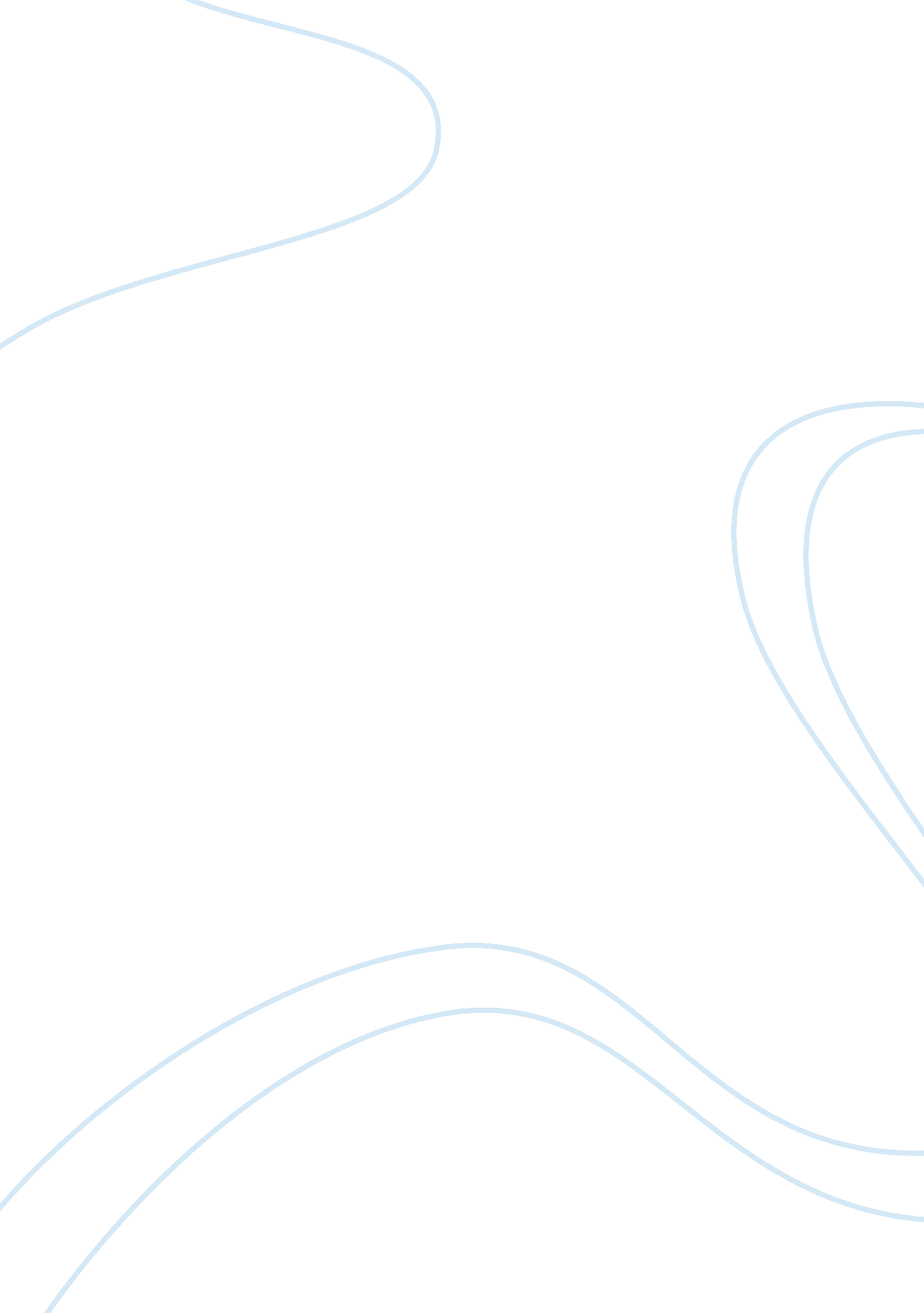 Senior speak their joys and pains assignment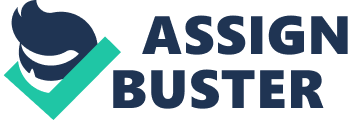 In my point of view its pain because it’s what a student are called to do choosing the best option among all the hoicks, even If that means numbers of sleepless nights or sacrificing “ using backbone” to finish an assignment or study for a quiz. But I’m not saying It’s all bad! As a matter of fact, it is one of the greatest joys of being a student. Because when we strive for excellence, we give our all and our best, plus, we get to create that sense of discipline inside us! And the mere fact that we gave our best already means we’ve reached excellence! We’ve given use to what we learned and what we have, that’s a bonus. The act that of us reaching our goals is Just but another bonus! Therefore, Is the second Joy In my list. As a fourth year student, GRADUATING Is the greatest pain I will be encountering. I believe so because I have spent four years of my life in this school, this is where I made true and real friends, where I learned to think, ask and reason; This is where I met wonderful teachers and staff who inspired me to be passionate and to follow my dreams. Leaving this place isn’t going to be easy. I’m pretty sure. Just the idea already makes me sullen; imagine how I’m going to be when I actually go through It already! Lastly, Is the iratest Joy of being a student because It Is when we graduate that we return our gratitude to the school and promise that we won’t lose what we she has Instilled In us. It is also when we graduate and leave this place of comfort and safety that we really grow and mature. This is because we learn to let go and we learn to move on; we are made to face the sad reality that everything in this world do end, and there’s really nothing we could do about it but collect as much memory as we could inside of us that fully last forever. Senior speak their joys and pains By cranial it’s hard to adjust to the new “ senior” atmosphere due to the massive difference of pressure compared to being a Junior! But still, I’m not complaining. For some in some different light that they trust and believe you can cut through the hardships and pressures. I guess that’s what keeps me going. If you analyze it clearly though, this shows us that PRESSURE is also a Joy. For without it nothing would push us to our limits and the best of us wouldn’t be able to come out. Choices, even if that means numbers of sleepless nights or sacrificing “ using backbone” to finish an assignment or study for a quiz. But I’m not saying it’s all bad! As a matter of fact, it is one of the greatest Joys of being a student. Because when we reached excellence! We’ve given use to what we learned and what we have, that’s a is the second Joy in my list. As a fourth year student, GRADUATING is the greatest pain I will be encountering. I believe so because I have how I’m going to be when I actually go through it already! Lastly, GRADUATING is the greatest Joy of being a student because it is when we graduate that we return our gratitude to the school and promise that we won’t lose what we she has instilled in 